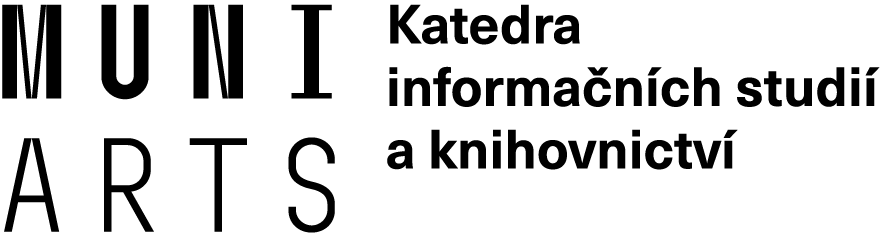 PROJEKT DIPLOMOVÉ PRÁCERozpracovat osnovu (jako přílohu) Popis problému, který bude v práci řešenZařazení problému do specializace (pokud je vybrána)Rešerše zpracovaných diplomových prací v rámci celé MU včetně anotacíCíl diplomové práceMetody zpracování diplomové práceZákladní odborná literatura s ohledem na současný stav řešené problematikyKatedra informačních studií a knihovnictvíAkademický rok:Jméno a příjmením UČOImatrikulační ročníkE-mailNázev tématu:Název tématu anglicky:Vedoucí diplomové práce (včetně titulu):Pracoviště, pozice a kontaktní e-mail vedoucí/vedoucího diplomové práce:Vyjádření vedoucí/vedoucího práce:Souhlasím s vedením diplomové práce.Podpis:                                                         Datum:Podpis diplomanta:Podpis:                                                         Datum: